ПРИМЕР ПЕРЕВОДА ДИПЛОМОВ И ПРИЛОЖЕНИЙ К НИМОбразец диплома о профессионально-техническом образовании(на русском и английском языке)         ДЫПЛОМ Д N 0000000                   DIPLOMA (with Distinction) аб прафесiянальна-тэхнiчнай адукацыi           Д No. 0000000             (з адзнакай)                 of Vocational Technical EducationГэты дыплом выдадзены ______________   This diploma is issued to ______________________________________________   ____________________________________у тым, што ён (яна) __ _____ 20__ г.   to certify that he (she) in 20__паступi___                             entered ____________________________у __________________________________   ________________________________________________________________________   ________________________________________________________________________   ________________________________________________________________________   ____________________________________i __ _______ 20__ г. скончы__ поўны    and in 20___ completed the fullкурс ________                          course _____________________________________________   ________________________________________________________________________   ____________________________________агульнай сярэдняй адукацыi па          general secondary education, havingспецыяльнасцi ______________________   specialized in _________________________________________________________   ________________________________________________________________________   ________________________________________________________________________   ________________________________________________________________________   ________________________________________________________________________   ________________________________________________________________________   ____________________________________Рашэннем дзяржаўнай квалiфiкацыйнай    By the Decision of the Stateкамiсii ад                             Qualification Board issued__ _______ 20__ г. _________________   _____ ___, 20__________ ____________прысвоена квалiфiкацыя _____________   is qualified as ________________________________________________________   ________________________________________________________________________   ____________________________________Меcца для фота                         Seali пячаткiСтаршыня дзяржаўнай квалiфiкацыйнай    Chairperson of the Stateкамiсii                                Qualification Board____________________________________   ____________________________________Кiраўнiк установы адукацыi _________   Head of the Educational InstitutionНамеснiк кiраўнiка ўстановы адукацыi   ________________________________________________________________________   Deputy Head of the Educational                                       Institution ________________________Выдадзены __ ____ 20__ г.              Issued _______ ___, 20__Рэгiстрацыйны N ______                 Registration No. ________Образец диплома о среднем специальном образовании(на русском и английском языке)        РЕСПУБЛИКА БЕЛАРУСЬ                    REPUBLIC OF BELARUS    ДИПЛОМ О СРЕДНЕМ СПЕЦИАЛЬНОМ             DIPLOMA WITH DISTINCTION     ОБРАЗОВАНИИ   C ОТЛИЧИЕМ            OF VOCATIONAL SECONDARY EDUCATION                         А N 0000000                          A No. 0000000Настоящий диплом выдан _____________   This diploma is issued to ______________________________________________   ________________________________________________________________________   ____________________________________в том, что _____ в ________ году       to certify that he (she) in ________поступил_____ в ____________________   entered ________________________________________________________________   ________________________________________________________________________   ____________________________________и в 20___ году окончил___ полный       ___ and in ____ completed the fullкурс _______________________________   course _________________________________________________________________   ________________________________________________________________________   ________________________________________________________________________   ________________________________________________________________________   ____________________________________________ по специальности __________   _______ having specialized in __________________________________________   ________________________________________________________________________   ____________________________________Решением государственной               By the Decision of the Stateквалификационной комиссии от           Qualification Board issued__ _________ 20__ г. _______________   _________ ___, 20___ _______________                                       ____________________________________присвоена квалификация _____________   is qualified as ________________________________________________________   ____________________________________Председатель государственной           Chairperson of the Stateквалификационной комиссии __________   Qualification Board ________________Место для фото                         Sealи печатиРуководитель учреждения образования    Head of the Educational Institution____________________________________   ____________________________________Секретарь __________________________   Secretary __________________________Город _________ __ _________ 20__ г.   City _________ __________ ____, 20__Регистрационный N ________________     Registration No. ________________Образец диплома о высшем образовании(на русском и английском языке)┌────────────────────────────────────┬────────────────────────────────────┐│                                    │                                    ││         РЕСПУБЛИКА БЕЛАРУСЬ        │        REPUBLIC OF BELARUS         ││                                    │                                    ││     ДИПЛОМ О ВЫСШЕМ ОБРАЗОВАНИИ    │    DIPLOMA OF HIGHER EDUCATION     ││                                    │                                    ││            ДИ N 0000000            │          ДИ No. 0000000            ││                                    │                                    ││Настоящий диплом выдан _____________│This diploma is issued to __________││____________________________________│____________________________________││____________________________________│____________________________________││в том, что _________ в 20__ году    │to certify that he (she) in 20__    ││           (он, она)                │entered ____________________________││поступил__ в _______________________│____________________________________││____________________________________│____________________________________││____________________________________│____________________________________││____________________________________│____________________________________││и в 20__ году окончил__ полный курс │and in 20___ completed the full     ││____________________________________│course _____________________________││____________________________________│____________________________________││____________________________________│____________________________________││по специальности ___________________│having specialized in ______________││____________________________________│____________________________________││____________________________________│____________________________________││____________________________________│____________________________________││Решением государственной            │By the Decision of the State        ││экзаменационной комиссии от         │Examination Board                   ││__ _________________ 20__ г.        │issued ______________ __, 20__      ││протокол N _________________________│minutes No. ________________________││присвоена квалификация _____________│is qualified as ____________________││____________________________________│____________________________________││Настоящий диплом дает право на      │By this diploma he (she) is         ││самостоятельное выполнение всех     │entitled to carry out any           ││работ, связанных с полученными      │professional activities connected   ││квалификацией и специальностью.     │with the above-mentioned            ││                                    │qualification and                   ││Председатель государственной        │speciality/specialization.          ││экзаменационной комиссии            │Chairperson of the State            ││                                    │Examination Board                   ││Место     Руководитель учреждения   │Seal                                ││для фото  образования               │Head of the Educational Institution ││и печати                            │                                    ││          Декан (начальник)         │Dean (Head) of the Faculty          ││          факультета                │                                    ││                                    │                                    ││Город _________ __ _________ 20__ г.│City________ _________ ___, 20___   ││Регистрационный N __________________│Registration No. _________________  │└────────────────────────────────────┴────────────────────────────────────┘Образец приложения к диплому о высшем образовании                                                                                               Supplement to Diploma  A № 0888274Academic Transcript (not valid without Diploma)__________________________________(Full Name)within the course of studies at the educational institution “Belarusian State University of Informatics and Radioelectronics”, Faculty of ______________ from September 01, 2008 till June 30, 2013 having specialized in “_______________”, specialization “___________________” studied the following subjects and had shown the following academic performance:Passed State Examination in the speciality “________________”, specialization “_________________” with the mark “_________”.Presented a diploma paper (project) on the topic “________________” and defended it with the mark “______”.City Minsk, June 30, 20___						Registration No. ____Translation is correct.BSUIR International Relations Department Head				Elena BakunovaОбразец диплома магистра(на русском и английском языке)┌────────────────────────────────────┬────────────────────────────────────┐│                                    │                                    ││        РЕСПУБЛИКА БЕЛАРУСЬ         │        REPUBLIC OF BELARUS         ││                                    │                                    ││          ДИПЛОМ МАГИСТРА           │      MASTER'S DEGREE DIPLOMA       ││                                    │                                    ││            ДИ N 0000000            │           ДИ No. 0000000           ││                                    │                                    ││Настоящий диплом выдан _____________│This diploma is issued to __________││____________________________________│____________________________________││в том, что _________ в 20__ году    │to certify that he (she) in 20______││           (он, она)                │took a Master's degree course ______││поступил__ в магистратуру __________│____________________________________││____________________________________│____________________________________││____________________________________│____________________________________││____________________________________│____________________________________││и в 20__ году окончил__ магистратуру│and in 20___ completed a Master's   ││____________________________________│degree course ______________________││____________________________________│____________________________________││____________________________________│having specialized in ______________││по специальности ___________________│____________________________________││____________________________________│____________________________________││____________________________________│By the Decision of the State        ││Решением государственной            │Examination Board                   ││экзаменационной комиссии            │issued _________ ___, 20 ______     ││от __ _____________ 20__ г.         │minutes No. ________________________││протокол N _________________________│____________________________________││присвоена степень магистра _________│is qualified as Master of __________││____________________________________│____________________________________││____________________________________│By this diploma he (she) is entitled││Настоящий диплом дает право на      │to carry out any professional       ││самостоятельное выполнение всех     │activities connected with the above-││работ, связанных с полученными      │mentioned qualification and         ││квалификацией и специальностью.     │speciality/specialization.          ││                                    │                                    ││Председатель государственной        │Chairperson of the State            ││экзаменационной комиссии            │Examination Board                   ││                                    │                                    ││Место       Руководитель учреждения │Head of the Educational Institution ││для фото    образования             │                                    ││и печати                            │                                    ││            Декан (начальник)       │Dean (Head) of the Faculty          ││            факультета              │                                    ││                                    │                                    ││Город _______ __ ___________ 20__ г.│City _______ ____________ ___, 20__ ││Регистрационный N _________________ │Registration No. ________________   │└────────────────────────────────────┴────────────────────────────────────┘Образец приложения к диплому магистра Supplement to Diploma A № 0030335 ACADEMIC TRANSCRIPT (not valid without diploma)______________________(full name)within the course of studies at the Master’s Degree course of the educational institution «Belarusian State University of Informatics and Radioelectronics» from September 1, 2013 till June 30, 2014 having specialized in «_________________», studied the following subjects and had the following academic performance:Presented a Master's thesis on the topic «_________» and defended it with the mark «_____».Vice-Rector for Academic and Social Affairs	/signature, Universdity stamp/		A. KhmylMaster Programmes, Head	/signature/			Master Programmes, Supervisor	/signature/			Minsk City, June 30, 20___	Registration No.___Translation is correct.International Relations Department Head					Elena Bakunova
Belarusian State University
of Informatics and RadioelectronicsОбразец диплома исследователя(на русском и английском языке)┌────────────────────────────────────┬────────────────────────────────────┐│                                    │                                    ││        РЕСПУБЛИКА БЕЛАРУСЬ         │        REPUBLIC OF BELARUS         ││                                    │                                    ││        ДИПЛОМ ИССЛЕДОВАТЕЛЯ        │        RESEARCHER'S DIPLOMA        ││                                    │                                    ││            ДД N 0000000            │           ДД No. 0000000           ││                                    │                                    ││Настоящий диплом выдан _____________│This diploma is issued to __________││____________________________________│____________________________________││в том, что __________ в 20__ году   │to certify that he (she) in 20__    ││           (он, она)                │took a _________ postgraduate course││поступил____________________________│(postgraduate military course)      ││в аспирантуру (адъюнктуру) _________│____________________________________││____________________________________│____________________________________││____________________________________│____________________________________││и в 20__ году окончил__ ____________│and in 20__ completed the full      ││____________________________________│course _____________________________││____________________________________│____________________________________││по специальности(ям) _______________│____________________________________││____________________________________│having specialized in ______________││____________________________________│____________________________________││____________________________________│____________________________________││Решением государственной            │____________________________________││аттестационной комиссии             │By the Decision of the State        ││от __ ______ 20__ г. (протокол N __)│Certification Board                 ││____________________________________│issued ___ __, 20__ (minutes No. __)││присвоена научная квалификация      │____________________________________││"Исследователь"                     │has been conferred the scientific   ││в области __________________________│qualification "Researcher" in       ││Настоящий диплом дает право на      │____________________________________││самостоятельное                     │By this diploma he (she) is entitled││выполнение научно-исследовательских │to carry out any                    ││работ,                              │scientific and research activities  ││связанных с полученными научной     │connected with the                  ││квалификацией                       │above-mentioned qualification and   ││и специальностью.                   │speciality.                         ││                                    │                                    ││Председатель государственной        │Chairperson of the State            ││аттестационной                      │Certification                       ││комиссии                   /подпись/│Board                    /signature/││                                    │                                    ││Место     Руководитель учреждения   │Head of the Institution  /signature/││для фото                  /подпись/ │                                    ││и печати                            │                                    ││          Секретарь государственной │Secretary of the State              ││          аттестационной комиссии   │Certification Board      /signature/││                           /подпись/│                                    ││                                    │                                    ││Город __________ __ _______ 20__ г. │City ___________ ________ ____, 20__││Регистрационный N __________________│Registration No. ___________________│└────────────────────────────────────┴────────────────────────────────────┘Образец справки об обучении___________________________________________________________________________(полное официальное наименование учреждения образования, иной организации,индивидуального предпринимателя, которым в соответствии с законодательством      предоставлено право осуществлять образовательную деятельность)___________________________________________________________________________                            СПРАВКА ОБ ОБУЧЕНИИ                                А N 0000000     Выдана _______________________________________________________________              (фамилия, собственное имя, отчество (если таковое имеется)в том, что он (она) осваивал(а) ___________________________________________                                 (наименование образовательной программы)______________________________________________________________________________________________________________________________________________________с __ __________ 20__ г. по __ ___________ 20__ г.     Справка выдана в связи с отчислением___________________________________________________________________________               (основания отчисления, дата и номер решения)Руководитель учреждения образования,иной организации, индивидуальногопредпринимателя ____________________                _______________________                      (подпись)                       (инициалы, фамилия)                       М.П.Город ___________ __ ___________ 20__ г.Belarusian State University of Informatics and Radioelectronicsfull official name of the educational institution, other organization or sole proprietor which is legally entitled to conduct educational activityACADEMIC CERTIFICATEA No. 0000000is issued to _____________ and herewith certifies that he has been taking a first-degree programme in ________________, Faculty of ________________. Mode of study is _________. Period of study is from ________ till ____________.This certificate is issued due to the fact of expel from the university at his own request under the Rector’s order No. ____ dated _______.Director of the educational institution, other organization or sole proprietor		/seal, signature/	Dean							/signature/		Secretary						/signature/		Registered under No. ___ dated _______, in Minsk.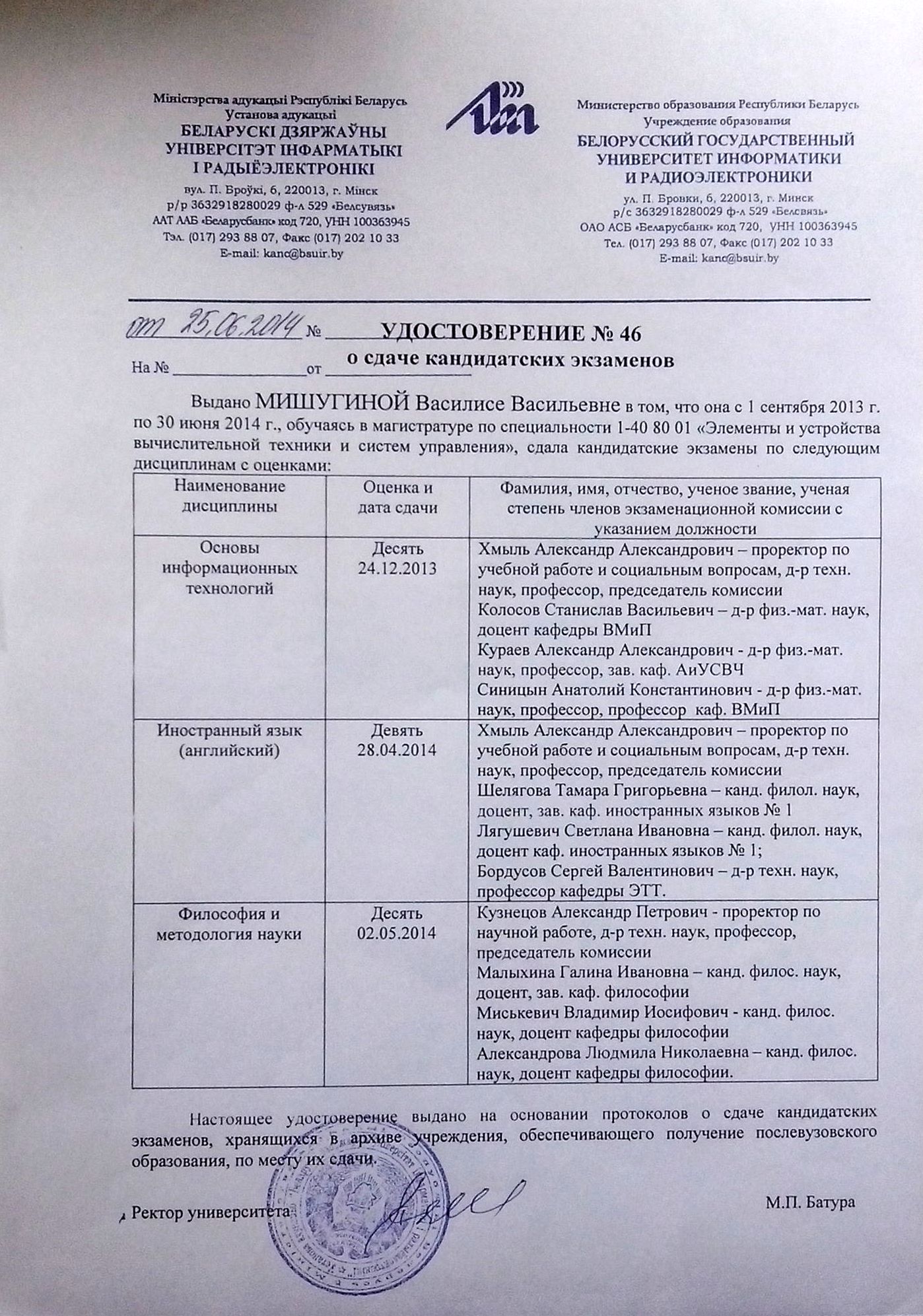 Ministry of Education of the Republic of BelarusEducational InstitutionBELARUSIAN STATE UNIVERSITY OF INFORMATICS AND RADIOELECTRONICSCERTIFICATE № 46 on PhD Candidacy Examinationsdated June 25, 2014This is to certify that VASILISA MISHUHINA studied at the Master’s Degree course No. 1-40 80 01 “Components and Devices of Computers and Control Systems” from September 1, 2013 till June 30, 2014 and passed qualifying examinations for admission to PhD studies with the following marks:This certificate is issued on the basis of PhD Candidacy examination records, which are being kept by the Archives of the institution of postgraduate education at the place, where examinations were taken.Rector		/Signature, official university stamp/			M. BaturaTranslation is correct.International Relations Department Head					Elena Bakunova
Belarusian State University
of Informatics and RadioelectronicsОбразец диплома доктора наук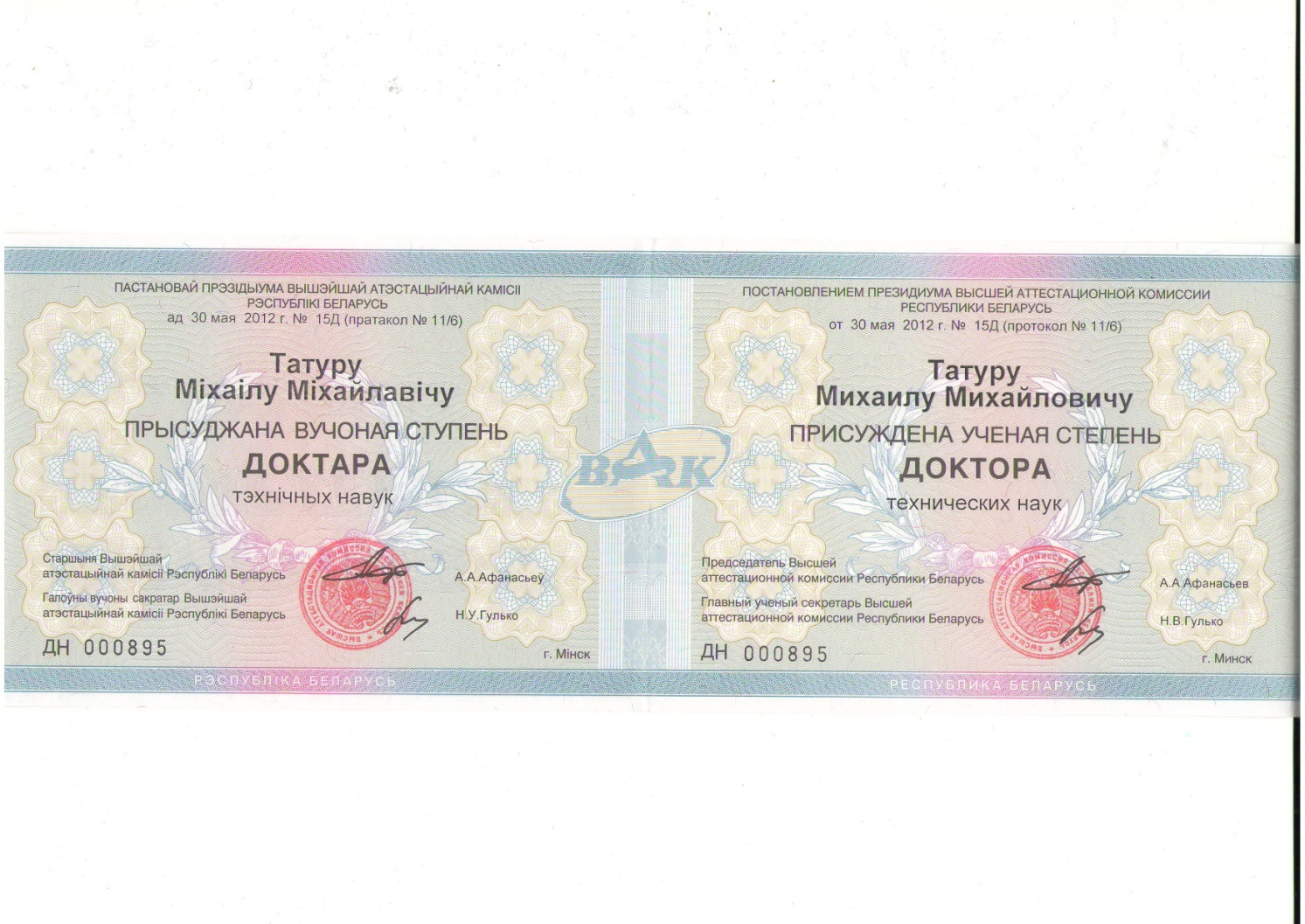 BY THE DECISIONOF THE PRESIDIUM OF THE STATE COMMISSION FOR ACADEMIC DEGREES AND TITLES OF THE REPUBLIC OF BELARUSon May 30, 2012 No.15Д (record No. 11/6)MIKHAIL TATURIs awarded the Academic Degreeof the DOCTOR of Technical SciencesChairman of the State Commission for Academic Degrees and Titles of the Republic of Belarus                  /signature and stamp/        A.A. AfanasyevChief Scientific Secretaryof the State Commission for Academic Degrees and Titles of the Republic of Belarus                  /signature/                          N.V. GulkoДН 000895                                                         Minsk   Republic of BelarusThe text above is presented in two languages: Belarusian on the left, Russian on the right.Translation is correct.International Relations Department HeadBelarusian State University ofInformatics and Radioelectronics						Elena BakunovaNo.SubjectsTotal Number of Academic HoursMarksMarksNo.SubjectsTotal Number of Academic HoursExamCredit1. 2. 3. No.Term Papers (Works)Total Number of Academic HoursMarks1. 2. 3. No.Practical TrainingsTotal Number of Academic HoursMarks1. 2.3.Vice-Rector for Education and Quality Management 
/stamped and signed/________ Faculty DeanFaculty Secretary	/signed//signed/ _______ _______SubjectsTotal number of academic hoursMarks, creditsMarks, creditsSubjectsTotal number of academic hoursexamcreditNo.SubjectsTotal Number of Academic HoursMarks1st semester1. 2.2nd semester1.2.SubjectsMark andexamination date Full names, academic titles and degrees, positionsof the examination commission membersBasics of Information Technologies10 (TEN)24.12.2013Khmyl A. – Vice-Rector for Education and Social Affairs, Dr. Sc. (Eng), Prof., Commission ChairKolosov S. – Dr. Sc. (Phys.-Math.), Assoc. Prof., Department of Computational Methods and ProgrammingKurayev A. – Dr. Sc. (Phys.-Math.), Prof., Head of Department of Antennas and UHF DevicesSinitsyn A. – Dr. Sc. (Phys.-Math.), Prof., Department of Computational Methods and ProgrammingForeign Language (English)9 (NINE)28.04.2014Khmyl A. – Vice-Rector for Education and Social Affairs, Dr. Sc. (Eng), Prof., Commission ChairShelyagova T. – Cand. Sc. (Philol.), Assoc. Prof., Head of Department of Foreign Languages No. 1Lyagushevich S. – Cand. Sc.(Philol.), Assoc. Prof., Department of Foreign Languages No. 1Bordusov S. – Dr. Sc. (Eng), Prof., Department of Electronic Technology and EngineeringPhilosophy and Methodology of Science10 (TEN)02.05.2014Kuznezov A. – Vice-Rector for R&D, Dr. Sc. (Eng), Prof., Commission ChairMalykhina G. – Cand. Sc. (Philos.), Prof., Head of Philosophy DepartmentMiskevich V. – Cand. Sc. (Philos.), Assoc. Prof., Philosophy DepartmentAlexandrova L. – Cand. Sc. (Philos.), Assoc. Prof., Philosophy Department